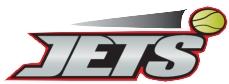     Flyball TeamPresent aBritish Flyball Association SanctionedLIMITED OPEN TOURNAMENT - 54 TeamsTo be Held atHighbridge Farm, Highbridge Road, Otterbourne, Eastleigh, Hampshire, SO50 6HNOnSaturday 10th July to Sunday 11th July 2021Please note this is just a general booking form.  Further guidelines may be issued before the show to reflect the current government advice. For further information please contact:Wayne O'RourkeTelephone: 02380 394 370Mobile:       07902 738 230E-mail: pawzitiffpawz@live.comTournament Rules and RegulationsThe Tournament Organiser(s) reserve the right to refuse entries and admission to the event of any persons not in good standing within the BFA. No person shall carry out punitive or harsh handling of a dog at the event.Bitches in season are not allowed near the tournament area. Mating of dogs is not allowed. Any bitch due to whelp within seven days of the competitions is not permitted at the Tournament. No bitch can compete whilst in pup and for at least eight weeks after giving birth. A dog must be withdrawn from competition if it is:  Suffering from infectious or contagious diseases.  A danger to the safety of any person or animal.   Likely to cause suffering to the dog if it continues to compete.It is the Team Captain’s responsibility to ensure the Team is available for their Division and running order.The Organiser(s) reserve the right to make any alterations they deem necessary in the event of unforeseen circumstances. If circumstances make it necessary to cancel the Tournament, the Organiser(s) reserve the right to defray expenses incurred by deducting such expenses from the entry fees received. All dogs enter the event at their own risk and whilst every care will be taken, the Tournament Organiser(s) cannot accept responsibility for damage, injury, or loss however caused to dogs, persons or property whilst at the event. All owners/handlers must clear up after their dogs. Anyone failing to do so will be asked to leave the venue.Current BFA Rules and Policies will apply throughout the Sanctioned Tournament. No person shall impugn the decision of the head judge or judges.Directions to Show VenueThe postcode for Highbridge Farm is SO50 6HN.Flyball TeamEntry Form for a BFA SanctionedLimited Open Tournament (54 Teams)Saturday 10th July to Sunday 11th July 2021(Closing date for entries: 11th June 2021)Declared times must be submitted in writing (or by email) at least 14 days before the Tournament and must be at least ½ a second slower or faster than seed time (Rule 4.4)All Declared Time’s are subject to a Team breakout time which is half a second faster than their declared time (Rule 5.17(l)).All times, seed or declared, except Div 1, are subject to the division break-out rule.             Teams entered _______ at £45.00 per Team	= £___________Limited Open Tournament Camping and Team Entries.Saturday 10th July to Sunday 11th July 2021(Closing date for entries: 11th June 2021)Camping is available on site for the nights ofFriday 9th July up to and including Sunday 11th July.Venue is to be cleared by 12.00pm on Monday 12th July. Whilst no pre-booking is required, please indicate probable numbers.Friday…………….Saturday…………..Sunday…………Payment is to be made before departure/by team – £10.00 per night per unit.PLEASE NOTE:ALL CAMPING FEES TO BE PAID AT THE SHOW AND NOT IN ADVANCEAll returns and enquiries to the Show Secretary: Mike Blackman.Cheques payable to Jets Flyball Team. Bank details will be confirmed on successful entry.E-mail entries and details for online payments to: michaelblackmanjets@gmail.comTeam NameBFA Number123456Team Captain Name:                                                             BFA Number:Tel No:e-mail:Please List members willing to Judge or Measure and whether they are Provisional or Qualified: